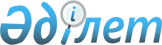 Об утверждении перечня субсидируемых видов удобрений и норм субсидий на 1 тонну (килограмм, литр) удобрений, приобретенных у продавца удобрений
					
			Утративший силу
			
			
		
					Постановление акимата Кызылординской области от 9 апреля 2019 года № 1364. Зарегистрировано Департаментом юстиции Кызылординской области 10 апреля 2019 года № 6765. Утратило силу постановлением акимата Кызылординской области от 30 апреля 2020 года № 26
      Сноска. Утратило силу постановлением акимата Кызылординской области от 30.04.2020 № 26 (вводится в действие по истечении десяти календарных дней после дня первого официального опубликования).
      В соответствии с статьей 27 Закона Республики Казахстан от 6 апреля 2016 года "О правовых актах" и приказом Министра сельского хозяйства Республики Казахстан от 6 апреля 2015 года № 4-4/305 "Об утверждении Правил субсидирования стоимости удобрений (за исключением органических)" (зарегистрировано в Реестре государственной регистрации нормативных правовых актов за номером 11223) акимат Кызылординской области ПОСТАНОВЛЯЕТ:
      1. Утвердить прилагаемый перечень субсидируемых видов удобрений и нормы субсидий на 1 тонну (килограмм, литр) удобрений, приобретенных у продавца удобрений.
      2. Признать утратившим силу постановление акимата Кызылординской области от 26 января 2018 года № 1027 "Об утверждении перечня субсидируемых видов удобрений и норм субсидий на 1 тонну (килограмм, литр) удобрений, приобретенных у продавца удобрений" (зарегистрировано в Реестре государственной регистрации нормативных правовых актов за номером 6167, опубликовано 22 февраля 2018 года в Эталонном контрольном банке нормативных правовых актов Республики Казахстан).
      3. Контроль за исполнением настоящего постановления возложить на курирующего заместителя акима Кызылординской области.
      4. Настоящее постановление вводится в действие по истечении десяти календарных дней после дня первого официального опубликования. Перечень субсидируемых видов удобрений и нормы субсидий на 1 тонну (килограмм, литр) удобрений, приобретенных у продавца удобрений
      Расшифровка аббревиатур:
					© 2012. РГП на ПХВ «Институт законодательства и правовой информации Республики Казахстан» Министерства юстиции Республики Казахстан
				
      Аким Кызылординской области 

К. Кушербаев
Утвержден постановлением акимата Кызылординской области от "9" апреля 2019 года №1364
№ 

р/с
Виды субсидируемых удобрений
Содержание действующих веществ в удобрении, %
Единица измерения
Нормы субсидий на одну единицу, тенге
Азотные удобрения
Азотные удобрения
Азотные удобрения
Азотные удобрения
Азотные удобрения
1.
Аммиачная селитра
N 34,4
тонна
35 000
1.
Селитра аммиачная
N 34,4
тонна
35 000
1.
Селитра аммиачная марки Б
N 34,4
тонна
35 000
2.
Сульфат аммония
N-21
тонна
22 768
2.
Сульфат аммония
N-21, S-24
тонна
22 768
2.
Сульфат аммония кристаллический
N-21, S-24
тонна
22 768
2.
Сульфат аммония гранулированный
N-21, S-24
тонна
22 768
2.
Минеральное удобрение сульфат аммония гранулированный марки В
N-21, S-24
тонна
22 768
2.
Сульфат аммония, марки SiB 

(модифицированное минеральное удобрение)
N-21, S-24
тонна
22 768
2.
Сульфат аммония 21%N+24%S
N-21
тонна
22 768
3.
Карбамид
N-46
тонна
48 000
3.
Карбамид
N-46,2
тонна
48 000
3.
Карбамид
N-46,3
тонна
48 000
3.
Карбамид
N-46,6
тонна
48 000
3.
Карбамид, марки Б
N-46
тонна
48 000
3.
Карбамид, марки Б
N-46,2
тонна
48 000
3.
Карбамид, марки SiB 

(модифицированное минеральное удобрение)
N-46,2
тонна
48 000
4.
Жидкое удобрение КАС+
N-28-34, K2O-0,052, 

SO3-0,046, Fe-0,04
тонна
49 107
4.
Удобрение жидкое азотное (КАС)
N-32
тонна
49 107
4.
Удобрение жидкое азотное (КАС)
N-28
тонна
49 107
4.
Удобрение жидкое азотное (КАС)
N-30
тонна
49 107
4.
Удобрение жидкое азотное (КАС)
N-34
тонна
49 107
4.
Удобрение жидкое азотное, марка КАС-32
N-32
тонна
49 107
4.
Удобрение жидкое азотное (КАС)
N аммонийный - 6,8, 

N нитратный - 6,8, 

N амидный - 13,5
тонна
49 107
Фосфорные удобрения
Фосфорные удобрения
Фосфорные удобрения
Фосфорные удобрения
Фосфорные удобрения
5.
Суперфосфат
P-15
тонна
23 750
5.
Суперфосфат
P-19
тонна
23 750
6.
Минеральное удобрение-супрефос
N-12, P2O5-24, Ca-14, 

Mg-0,5, SO3-25
тонна
65 000
7.
Аммофос
N-10, P-46
тонна
62 500
7.
Аммофос
N-12, P-52
тонна
62 500
Калийные удобрения
Калийные удобрения
Калийные удобрения
Калийные удобрения
Калийные удобрения
8.
Калий хлористый электролитный
K2O-48
тонна
52 500
8.
Калий хлористый
K2O-60
тонна
52 500
8.
Калий хлористый
K2O-48
тонна
52 500
8.
Хлорид калия марки SolumopR
K2O-42, KCl-65
тонна
52 500
9.
Калий сернокислый (сульфат калия) очищенный
K2O-53, SO3- 45
тонна
135 000
9.
Агрохимикат Сульфат калия
K-53, S-18
тонна
135 000
9.
Сульфат калия (калий сернокислый)
K2O-51, SO3- 46
тонна
135 000
9.
Сульфат калия
K2O-51, SO3- 45
тонна
135 000
9.
Сульфат калия (Krista SOP)
K2O-52, SO3- 45
тонна
135 000
9.
Сульфат калия (Yara Tera Krista SOP)
K2O-52, SO3- 45
тонна
135 000
9.
Сернокислый калий, марки SiB 

(модифицированное минеральное удобрение)
K2O-50
тонна
135 000
9.
Минеральное удобрение калий сернокислый 

(сульфат калия) очищенный
K2O-53, S-18
тонна
135 000
9.
Минеральное удобрение сульфат калия
K2O-50,5
тонна
135 000
Сложные удобрения
Сложные удобрения
Сложные удобрения
Сложные удобрения
Сложные удобрения
10.
Фосфорно-калийное удобрение
P-27, K-4
тонна
25 750
10.
Фосфорно-калийное удобрение
P-27, K-5
тонна
25 750
11.
Нитроаммофоска марки NPK 15:15:15
N-15, P-15, K-15
тонна
64 750
11.
Удобрение азотно-фосфорно-калийное марки 15:15:15
N-15, P-15, K-15
тонна
64 750
11.
Удобрение азотно-фосфорно-калийное,марки (диаммофоска)
N-15, P-15, K-15
тонна
64 750
11.
NPK-удобрение
N-15, P-15, K-15
тонна
64 750
11.
Азотно-фосфорно-калийное комплексное минеральное удобрение (NPK-удобрение)
N-15, P-15, K-15
тонна
64 750
11.
Азотно-фосфорно-калийное-нитроаммофоска (азофоска), NPK-удобрение
N-15, P-15, K-15
тонна
64 750
11.
Удобрение азотно-фосфорно-калийное нитроаммофоска (азофоска)
N-16, P-16, K-16
тонна
64 750
11.
Нитроаммофоска (азофоска) азотно-кислотного разложения марки 1:1:1 (16:16:16)
N-16, P-16, K-16
тонна
64 750
11.
Удобрение азотно-фосфорно-калийное-нитроаммофоска (азофоска), NPK-удобрение
N-16, P-16, K-16
тонна
64 750
11.
Нитроаммофоска. Комплексное азотно-фосфорно-калийное удобрение марки 16:16:16
N-16, P-16, K-16
тонна
64 750
11.
Нитроаммофоска марки NPK 16:16:16
N-16, P-16, K-16
тонна
64 750
11.
Нитроаммофоска 16:16:16, марки SiB (модифицированное минеральное удобрение)
N-16, P-16, K-16
тонна
64 750
11.
Комплексное азотно-фосфорно-калийное минеральное удобрение (тукосмеси NPK)
N-16, P-16, K-16
тонна
64 750
11.
Комплексное азотно-фосфорно-калийное минеральное удобрение (тукосмеси NPK)
N-13, P-19, K-19
тонна
64 750
11.
Комплексное азотно-фосфорно-калийное минеральное удобрение (тукосмеси NPK)
N-20, P-14, K-20
тонна
64 750
11.
Удобрение азотно-фосфорно-калийное, 

марки 10:20:20
N-10, P-20, K-20
тонна
64 750
11.
Удобрение азотно-фосфорно-калийное, 

марки 13:19:19
N-13, P-19, K-19
тонна
64 750
11.
Нитроаммофоска, марки 14:14:23
N-14, P-14, K-23
тонна
64 750
11.
Нитроаммофоска, марки 10:26:26
N-10, P-26, K-26
тонна
64 750
11.
Удобрение азотно-фосфорно-калийное марки 10:26:26
N-10, P-26, K-26
тонна
64 750
11.
Удобрение азотно-фосфорно-калийное NPK-1 (диаммофоска)
N-10, P-26, K-26
тонна
64 750
11.
Нитроаммофоска марки 23:13:8
N-23, P-13, K-8
тонна
64 750
11.
Удобрение азотно-фосфорно-калийное, марки 8:20:30
N-8, P-20, K-30
тонна
64 750
12.
Нитроаммофоска марки 14:14:23
N-14, P-14, K-23, S-1,7, 

Ca-0,5, Mg-1
тонна
78 500
12.
Нитроаммофоска марки 23:13:8
N-23, P-23, K-8, S-1, 

Ca-0,5, Mg-0,5
тонна
78 500
12.
Удобрение азотно-фосфорно-калийное (диаммофоска), марки 10:26:26
N-10, P-26, K-26, S-1, 

Ca-0,8, Mg-0,8
тонна
78 500
12.
Нитроаммофоска улучшенного гранулометрического состава
N-16, P-16, K-16, S-2, 

Ca-1, Mg-0,6
тонна
78 500
13.
Азот-фосфор-калий-сера содержащее удобрение, (NPКS-удобрение)
N-4,0, Р2О5-9,6, К2О-8,0, SO3-12,0, СаО-10,2, 

MgO-0,5
тонна
42 092
14.
Азот-фосфор-сера содержащее удобрение, марки 

А, Б, В (NPS-удобрение)
N аммонийлі- 6,0, 

Р2О5-11,0, SO3-15,0, 

СаО-14,0; MgO-0,25
тонна
39 375
15.
Фосфор-калий содержащее удобрение (РК-удобрение)
Р2О5-14, К2О-8,0, 

СаО-13,2, MgO-0,45
тонна
28 313
16.
Фосфор-калий-сера содержащее удобрение 

(РКS-удобрение)
Р2О5-13,1, К2О-7,0, SО3-7,0, СаО-13,3, MgО-0,4
тонна
28 527
17.
Фосфор-сера содержащее удобрение (РS-удобрение)
Р2О5-11,0,SO3-10,0,

СаО-13,5, MgO-0,45
тонна
23 592
18.
Удобрение азотно-фосфорное серосодержащее, 

марки NP+S=20:20+14
N-20, P-20, S-14
тонна
67 500
18.
Удобрение сложное азотно-фосфорное серосодержащее марки 20:20
N-20, P-20, S-14
тонна
67 500
18.
Удобрение сложное азотно-фосфорное серосодержащее марки 20:20
N-20, Р-20, S-8-14
тонна
67 500
18.
Удобрение сложное азотно-фосфорно-серосодержащие (NP+S-удобрение)
N-20, P-20, S-12
тонна
67 500
18.
Удобрение азотно-фосфорное серосодержащее, 

марки NP+S=16:20+12
N-16, Р-20, S-12
тонна
67 500
18.
Азотно-фосфорное серосодержащее удобрение, 

марки SiB (модицированное минеральное удобрение)
N-20, P-20, S-14
тонна
67 500
18.
Азотно-фосфорное серосодержащее удобрение, 

марки SiB (модицированное минеральное удобрение)
N-12, P2O5 -24, СаО-14, 

Mg-0,5, SO3- 25
тонна
67 500
19.
Моноаммонийфосфат специальный водорастворимый, марки А
N-12, P-61
тонна
178 500
19.
Моноаммонийфосфат кормовой
N-12, P-61
тонна
178 500
19.
Моноаммонийфосфат (МАР)
N-12, P-61
тонна
178 500
19.
Моноаммонийфосфат водорастворимый кристаллический марки: А, Б
N-12, P-60 N-12, P-61
тонна
178 500
19.
Моноаммонийфосфат
N-12, P2O5-61
тонна
178 500
20.
Диаммонийфосфат удобрительный
N-18, P-47
тонна
75 000
21.
Агрохимикат монокалий фосфат
P-52, K-34
тонна
330 500
21.
Монокалий фосфат
P-52, K-34
тонна
330 500
21.
Минеральное удобрение монокалийфосфат
P2O5-52, K2О-34
тонна
330 500
21.
Минеральное удобрение монофосфат калия
P2O5-51,46-51,5, 

K2О-33,8-34,0
тонна
330 500
21.
Удобрение Krista MKP (монокалий фосфат)
P2O5-52, K2О-34
тонна
330 500
21.
Удобрение Yara Tera Krista MKP (монокалий фосфат)
P2O5-52, K2О-34
тонна
330 500
21.
Удобрение монокалий фосфат NPK 0-52-34
P2O5-52,03 K2О-34,26
тонна
330 500
21.
Удобрение МКР
P-52, K-34
тонна
330 500
21.
Haifa Монофосфат калия
P2O5-52, K2О-34
тонна
330 500
Микроудобрения
Микроудобрения
Микроудобрения
Микроудобрения
Микроудобрения
22.
Растворы микроэлементсодержащие питательные "Микробиоудобрения "МЭРС"
фитосоединение Fe-2,5,

фитосоединение Mo-2,0,

фитосоединение Cu-1,0,

фитосоединение Zn-2,5,

фитосоединение Mn-1,0,

фитосоединение Сo-0,5,

фитосоединение B-0,5
литр
2 008,9
23.
Удобрение YaraLivaCalcinit (нитрат кальция)
N-15,5, NH4-1,1,

NO3-14,4, CaO-26,5
тонна
105 600
23.
Нитрат кальция концентрированный
N-17, CaO-32
тонна
105 600
23.
Нитрат кальция (кальциевая селитра), марка А
N-14,9; CaO-27,0
тонна
105 600
23.
Нитрат кальция (кальциевая селитра), марка Б
N-14,5; CaO-26,3; B-0,3
тонна
105 600
23.
Нитрат кальция (кальциевая селитра), марка В
N-13,9; K2O-3,0; CaO-26,0
тонна
105 600
23.
Нитрат кальция (кальциевая селитра), марка Г
N-12,0; CaO-23,8
тонна
105 600
23.
Минеральное удобрение нитрат кальция
N-15,5, Ca-18,8, NO3-14,4, NH3-1,1, CaO-26,3
тонна
105 600
23.
Haifa Кальциевая селитра
N-15,5, NH4-1,1, NO3-14,4, CaO-26,5
тонна
105 600
24.
Минеральное удобрение Kristalon Special 18-18-18
N-18, NH4-3,3, NO3-4,9, Nкарб- 9,8, P2O5-18, 

K2O-18, MgO-3, SO3-5, 

B-0,025, Cu-0,01, 

Fe- 0,07, Mn-0,04, 

Zn-0,025, Mo-0,004
тонна
416 500
24.
Минеральное удобрение Kristalon Red 12-12-36
N-12, NH4-1,9, NO3-10,1, P2O5-12, K2O-36, MgO-1, SO3-2,5, B-0,025, Cu-0,01, Fe-0,07, Mn-0,04, Zn-0,025, Mo-0,004
тонна
416 500
24.
Минеральное удобрение Kristalon Yellow 13-40-13
N-13, NH4- 8,6, NO3-4,4, P2O5-40, K2O-13, B-0,025, Cu-0,01, Fe-0,07, Mn-0,04, Zn-0,025, Mo-0,004
тонна
416 500
24.
Минеральное удобрение Kristalon Cucumber 14-11-31
N-14, NO3-7, N-7, 

Nкарб-7, P2O5-11, 

K2O-31, MgO-2,5, SO3-5, 

B-0,02, Cu-0,01, Fe-0,15, Mn-0,1, Zn-0,01, 

Mo-0,002
тонна
416 500
24.
Комплексное водорастворимое NPK удобрение 

с микроэлементами Yara Kristalon Brown 3-11-38
N-3, N-NO3-3, P2O5-11, 

K2O-38, MgO-4, SO3-27,5, B-0,025, CuO-0,1, Fe-0,07, Mn-0,04, Mo-0,004, 

Zn-0,025
тонна
416 500
24.
Yara Tera Kristalon Brown 3-11-38
N-3, N-NO3-3, P2O5-11, 

K2O-38, MgO-4, SO3-27,5, B-0,025, CuO-0,1, Fe-0,07, Mn-0,04, Mo-0,004, 

Zn-0,025
тонна
416 500
25.
Удобрение Yara Vita Rexolin D12 Хелат железа 

DTPA
Fe-11,6
килограмм
1 865
25.
Удобрение Yara Vita Rexolin Q40 Хелат железа EDDHA
Fe-6
килограмм
1 865
26.
Кристаллические микроэлементы хелатные 

удобрения Ультрамаг марки "хелат Fe-13"
Fe-13
литр
2 589,5
27.
Удобрение Yara Vita Rexolin Zn15 Хелат цинка 

EDTA
Zn-14,8
килограмм
1 659,5
28.
Кристаллические микроэлементы хелатные Удобрения Ультрамаг марки "Хелат Zn -15"
Zn-15
литр
2 567
29.
Удобрение Yara Vita Rexolin Mn13 Хелат марганца EDTA
Mn-12,8
килограмм
1 646,5
30.
Кристаллические микроэлементы хелатные 

удобрения Ультрамаг марки "Хелат Mn -13"
Mn-13
литр
5 590
31.
Удобрение Yara Vita Rexolin Cu15, хелат меди 

EDTA
Cu-14,8
килограмм
2 213
32.
Кристаллические микроэлементы хелатные 

удобрения Ультрамаг марки "Хелат Cu -15"
Cu-15
литр
2 589,5
33.
Удобрение Yara Vita Rexolin Ca10
Са-9,7
килограмм
1 809
34.
Yara Vita Stopit
Са-12 + адьюванты
литр
662,5
35.
Удобрение Yara Vita Rexolin APN
B-0,85, Cu-0,25, Fe-6, 

Mn-2,4, Zn-1,3, Mo-0,25
килограмм
2 132,5
36.
Удобрение Yara Vita Rexolin ABC
K2O-12, MgO-3, SO3-6,2, 

B-0,5, Cu-1,5,Fe-4, Mn-4, Zn-1,5, Mo-0,1
килограмм
1 785
37.
Удобрение Yara Vita Tenso Coctail
B-0,52, Cu-0,53, Fe-3,8, 

Mn-2,57, Zn-0,53, Mo-0,13, CaO-3,6
килограмм
2 278
38.
Удобрение Yara Vita Brassitrel
MgO-8,3, SО3-28,75, B-8, Vn-7, Mo-0,4
килограмм
1 380
39.
Удобрение Yara Vita agriphos
P205-29,1, K20-6,4,Cu-1, 

Fe-0,3, Mn-1,4, Zn-1
литр
1 358,5
40.
YaraVita ZINTRAC 700
N-1, Zn-40
литр
2 071,5
41.
YaraVita MOLYTRAC 250
P2O5-15,3, Mo-15,3
литр
7 107,5
42.
YaraVita BORTRAC 150
N-4,7, B-11
литр
847,5
43.
Удобрение Yara Vita KOMBIPHOS
P205-29,7, K20-5,1, 

MgO-4,5, Mn-0,7, Zn-0,34
литр
1 321,5
44.
Магний сернокислый 7-водный
MgO-16,4, S-12,9
тонна
83 600
44.
Сульфат магния (Krista MgS)
Mg2O-16, SO3- 32
тонна
83 600
44.
Магний сернокислый (сульфат магния), марка А
MgO-29,7; S-23,5
тонна
83 600
44.
Магний сернокислый (сульфат магния), марка Б
MgO-28,1; S-22,4
тонна
83 600
44.
Магний сернокислый (сульфат магния), марка В
MgO-16,9; S-13,5
тонна
83 600
44.
Минеральное удобрение сульфат магния
MgSO4 7H2O-98,0-98,2; 

SO3-13,0
тонна
83 600
45.
Удобрение Krista K Plus (нитрат калия)
N-13,7, NO3-13,7,

K2O - 46,3
тонна
214 500
45.
Минеральное удобрение калий азотнокислый 

(нитрат калия)
N-13,6, K2O-46
тонна
214 500
45.
Калий азотнокислый (нитрат калия)
N-13,6, K2O-46
тонна
214 500
45.
Минеральное удобрение Нитрат калия
N-13,6, K2O-46
тонна
214 500
45.
Калиевая селитра Multi-K GG
N-13,5, K2O-46,2
тонна
214 500
45.
Селитра калиевая техническая марки СХ
N-13,9, K2O - 46,7
тонна
214 500
46.
Удобрение Krista MAG (нитрат магния )
N-3-11, NO3-11, MgO-15
тонна
120 500
46.
Нитрат магния (магниевая селитра)
N-11,1; MgO-15,5
тонна
120 500
46.
Магний азотнокислый 6-водный 

(магниевая селитра)
MgO-15,5; N-11,1
тонна
120 500
47.
Удобрение BlackJak
гуминовые кислоты-19-21, фульвокислоты-3-5, ульминовые кислоты и гумин
литр
1 965
48.
Удобрение Terra-Sorb foliar
свободные 

аминокислоты-9,3, N-2,1, 

B-0,02, Zn-0,07, Mn-0,04
литр
1 965
49.
Удобрение Terra-Sorb complex
свободные 

аминокислоты 20, N-5,5, 

B-1,5, Zn-0,1, Mn-0,1, 

Fe-1,0, Mg-0,8, Mo-0,001
литр
2 455
50.
Удобрение Millerplex
N-3, P205-3, K20-3, 

экстракт морских водорослей
литр
4 125
51.
Удобрение Yara VitaТМ Azos 300ТМ
S-22,8, N-15,2
литр
568
52.
Бесхлорное комплексное минеральное удобрение Yara Mila Complex 12-11-18
N-12, P2O5-11, K2O-18, MgO-2,7, SO3-20, 

B-0,015, Mn-0,02, Zn-0,02
тонна
219 000
53.
Органо-минеральное удобрение Биостим марки "Старт"
аминокислоты-5,5, полисахариды-7,0, N-4,5, Р2О5-5,0, К2О- 2,5, 

MgO-1,0, Fe-0,2, Mn-0,2, Zn-0,2, Cu-0,1, B-0,1, 

Mo-0,01
литр
2 600,5
54.
Органо-минеральное удобрение Биостим марки "Универсал"
аминокислоты – 10,0, 

N-6,0, К2О-3,0, SO3- 5,0
литр
2 455,5
55.
Органо-минеральное удобрение Биостим марки "Рост"
аминокислоты-4,0, 

N-4,0, Р2О5-10,0, SO3- 1,0, MgO-2,0, Fe-0,4, Mn-0,2, Zn-0,2, B-0,1
литр
2 388,5
56.
Органо-минеральное удобрение Биостим марки "Зерновой"
аминокислоты-7,0, N-5,5, Р2О5-4,5, К2О- 4,0, SO3-2,0, MgO-2,0, Fe-0,3, Mn-0,7, Zn-0,6, Cu-0,4, B-0,2,

Mo-0,02, Co-0,02
литр
2 322
56.
Органо-минеральное удобрение Биостим марки "Масличный"
аминокислоты-6,0, N-1,2, SO3-8,0, MgO-3,0, Fe-0,2, Mn-1,0, Zn-0,2, Cu-0,1, 

B-0,7, Mo-0,04, Co-0,02
литр
2 322
56.
Органо-минеральное удобрение Биостим марки "Свекла"
аминокислоты-6,0,N-3,5, SO3-2,0,MgO-2,5, 

Fe-0,03,Mn-1,2, Zn-0,5, 

Cu-0,03, B-0,5, Mo-0,02
литр
2 322
57.
Водорастворимое NPK удобрение, марки 6:14:35+2MgO+MЭ
N-6, P-14, 

K-35+2MgO+MЭ
тонна
437 000
58.
Водорастворимое NPK удобрение, марки 12:8:31+2MgO+MЭ
N-12, P-8, 

K-31+2MgO+MЭ
тонна
437 000
59.
Водорастворимое NPK удобрение, 

марки 13:40:13+MЭ
N-13, P-40, K-13+MЭ
тонна
437 000
60.
Водорастворимое NPK удобрение, 

марки 15:15:30+1,5MgO+МЭ
N-15, P-15, K-30+1,5MgO+MЭ
тонна
437 000
61.
Водорастворимое NPK удобрение, 

марки 18:18:18+3MgO+МЭ
N-18, P-18, K-18+3MgO+MЭ
тонна
437 000
62.
Водорастворимое NPK удобрение, 

марки 20:20:20+МЭ
N-20, P-20, K-20+MЭ
тонна
437 000
63.
Фертигрейн старт (Fertigrain Start)
N-3
литр
1 942
64.
Фертигрейн Старт СоМо 

(FERTIGRAIN START СоМо)
N-3, Mo-1, Zn-1
литр
3 036
65.
Фертигрейн Фолиар (FERTIGRAIN FOLIAR)
N-5, Zn-0,75, Mn-0,5,

B-0,1, Fe-0,1, Cu-0,1,

Mo-0,02, Co-0,01
литр
1 741
66.
Fertigrain Cereal (Фертигрейн зерновой)
N-3,5, P-2, K-2, Mg-1,5
литр
1 558
67.
Fertigrain Oilseed (Фертигрейн масличный)
N-4, P-3, K-2, Mg-1,5
литр
1 491
68.
Текамин Райз (TECAMIN RAIZ)
N-5,5, K2O-1,0,

Fe-0,5,Mn-0,3, Zn-0,15,

Cu-0,05
литр
2 187,5
69.
Текамин Макс (TECAMIN MAX)
N-7
литр
1 562,5
70.
Текамин брикс (TECAMIN BRIX)
K-18, B-0,2
литр
1 505,5
71.
Tecamin Vigor (Текамин Вигор)
K-10
литр
2 288,4
72.
Текамин флауэр (TEKAMIN FLOWER)
B-10, Mo-0,5
литр
1 851
73.
Агрифул (AGRIFUL)
N-4,5, Р-1, К-1
литр
1 476,8
74.
Агрифул антисоль (AGRIFUL ANTISAL)
N-9, Са-10
литр
1 137,5
75.
Текнокель Амино Микс (TECNOKEL AMINO MIX)
Fe-3, Zn-0,7, Mn-0,7,

Cu-0,3, B-1,2, Mo-1,2
литр
1 296
76.
Текнокель Микс (TECHNOKEL Mix)
Fe-7, Zn-0,6, Mn-3,3, 

Cu-0,3, B-0,7, Mo-0,1
литр
2 759
77.
Текнокель амино бор (TECNOKEL AMINO B)
B-10
литр
1 294,6
78.
Текнокель Амино цинк (TECNOKEL AMINO Zn)
Zn-8
литр
1 223,2
79.
Текнокель Амино кальций (TECNOKEL AMINO CA)
Ca-10
литр
1 274,1
80.
Текнокель Амино Марганец 

(TECNOKEL AMINO MN)
Mn-6
литр
1 071,4
81.
Текнокель Амино Fe (TECNOKEL AMINO Fe)
Fe-9,8
литр
2 777,3
82.
Текнокель Амино магний (TECNOKEL AMINO Mg)
MgO-6
литр
1 026,8
83.
Текнокель Амино Молибден 

(TECNOKEL AMINO MO)
Мо-8
литр
3 981
84.
Контролфит купрум (CONTROLPHYT CU)
Cu-6,5
литр
1 991
85.
TECNOKEL К/ТЕКНОКЕЛЬ КАЛИЙ
К - 25
литр
1 294,6
86.
TECNOKEL S/ТЕКНОКЕЛЬ СЕРА
N-12, S-65
литр
1 119,6
87.
Контролфит РК (CONTROLPHYT РК)
P-30, K-20
литр
1 730,8
88.
Текнофит PH (TECNOPHYT PH)
поли-гиброки-карбокислоты-20, N-2, P-2
литр
1 796,9
89.
Удобрение CoRoN 25-0-0 Plus 0,5 % B
N-25, B-0,5
литр
825
90.
АктиВейв (ActiWave)
N-3, К2O-8, B-0,02, C-12, Fe-0,5 (EDTA), Zn-0,08 (EDTA)
литр
2 090
91.
Вива (Viva)
N - 3, K2O-8, C-8, 

Fe - 0,02 (EDDHSA)
литр
1 516,5
92.
Кендал ТЕ (Kendal TE)
Cu-23, Mn-0,5, Zn-0,5, 

GEA 249
литр
3 883,5
93.
Минеральное удобрение Бороплюс (Boroplus)
B-11
литр
1 364
94.
Минеральное удобрение Брексил кальций (Brexil Ca)
CaO-20, B-0,5
килограмм
1 829
95.
Минеральное удобрение Брексил Комби 

(Brexil Combi)
B-0,9, Cu-0,3, Fe-6,8,

Mn-2,6, Mo - 0,2, Zn-1,1
килограмм
1 730
96.
Минеральное удобрение Брексил Микс (Brexil Mix)
MgO-6, B-1,2, Cu-0,8,

Fe-0,6, Mn-0,7, Mo - 1,0, 

Zn-5
килограмм
1 857
97.
Минеральное удобрение Брексил Мульти 

(Brexil Multi)
MgO-8,5, B-0,5, Cu-0,8, 

Fe-4,0, Mn-4, Zn-1,5
килограмм
1 783
98.
Минеральное удобрение Брексил Феррум (Brexil Fe)
Fe-10
килограмм
1 516
99.
Минеральное удобрение Брексил Цинк (Brexil Zn)
Zn-10
килограмм
1 670
100.
Минеральное удобрение Кальбит С (Calbit C)
CaO - 15
литр
1 042,5
101.
Минеральное удобрение Кендал (Kendal)
N-3,5, К2O-15,5, C-3, 

GEA 249
литр
2 784,5
102.
Минеральное удобрение Мастер 13:40:13 

(Master 13:40:13)
N-13; Р205-40; К2O-13,

B-0,02, Cu-0,005, Fe-0,07, Mn-0,03, Zn-0,01
килограмм
541
103.
Минеральное удобрение Мастер (MASTER) 

15:5:30+2
N-15; Р205-5;К2O-30, 

MgO-2, B-0,02, Cu-0,005, Fe-0,07, Mn-0,03, Zn-0,01
килограмм
501,5
104.
Минеральное удобрение Мастер (MASTER) 18:18:18
N-18; Р205-18; К2O-18, MgO-3, SO3- 6, B-0,02, 

Cu-0,005, Fe-0,07, 

Mn-0,03, Zn-0,01
килограмм
509
105.
Минеральное удобрение Мастер 20:20:20 

(Master 20:20:20)
N-20; Р205-20;К2O-20,

B-0,02, Cu-0,005, Fe-0,07, Mn-0,03, Zn-0,01
килограмм
497
106.
Минеральное удобрение Мастер 3:11:38+4 

(Master 3:11:38+4)
N-3; Р205-11; К2O-38, 

MgO-4, SO3- 25, B-0,02, 

Cu-0,005, Fe-0,07,

Mn-0,03, Zn-0,01
килограмм
567
107.
Минеральное удобрение Мастер (MASTER) 3:37:37
N-3; Р205-37; К2O-37,

B-0,02, Cu-0,005, Fe-0,07, Mn-0,03, Zn-0,01
килограмм
664
108.
Минеральное удобрение Плантафол 10:54:10 (Plantafol 10:54:10)
N-10; Р205-54; К2O-10,

B-0,02, Cu-0,05, Fe-0,1, 

Mn-0,05, Zn-0,05
килограмм
867,5
109.
Минеральное удобрение Плантафол 20:20:20 (Plantafol 20:20:20)
N-20; Р205-20; К2O-20,

B-0,02, Cu-0,05, Fe-0,1, 

Mn-0,05, Zn-0,05
килограмм
717,5
110.
Минеральное удобрение Плантафол 30:10:10 (Plantafol 30:10:10)
N-30; Р205-15; К2O-45,

B-0,02, Cu-0,05, Fe-0,1, 

Mn-0,05, Zn-0,05
килограмм
673
111.
Минеральное удобрение Плантафол 5:15:45 

(Plantafol 5:15:45)
N-5; Р205-10; К2O-10,

B-0,02, Cu-0,05, Fe-0,1, 

Mn-0,05, Zn-0,05
килограмм
805
112.
Минеральное удобрение Радифарм (Radifarm)
N-3; К2O-8, C-10, 

Zn-(EDTA)
литр
4 118
113.
Минеральное удобрение Мегафол (Megafol)
N-3; К2O-8, C-9
литр
1 870
114.
Минеральное удобрение Свит (Sweet)
CaO-10, MgO-1, B-0,1, 

Zn-0,01 (EDTA)
литр
4 013
115.
Минеральное удобрение Бенефит ПЗ (Benefit PZ)
N-3; C-10
литр
4 488
116.
Минеральное удобрение Феррилен 4,8 (Ferrilene 4,8)
Fe-6
килограмм
2 495
116.
Минеральное удобрение Феррилен (Ferrilene)
Fe-6
килограмм
2 495
117.
Минеральное удобрение Феррилен Триум 

(Ferrilene Trium)
Fe-6, Mn-1, K2O-6
килограмм
2 685
118.
Удобрение Control DMP
N-30% 

(АМИДНЫЙ АЗОТ), 

P2O5-17% (ПЕНТОКСИД ФОСФОРА)
литр
1 413
119.
Удобрение Аминосит 33% (Aminosit 33%)
свободные 

аминокислоты-33, 

общий N-9,8, органическое

вещество-48
литр
2 250
120.
Агрохимикат "Нутривант Плюс Бахчевый"
N-6; Р-16; К-31, MgO-2, 

Fe-0,4, Zn-0,1, B-0,5, 

Mn-0,7, Cu-0,01, 

Mo-0,005
килограмм
1 339
121.
Агрохимикат "Нутривант Плюс Виноградный"
Р-40; К-25, MgO-2, B-2
килограмм
1 339
122.
Минеральное удобрение Нутривант Плюс зерновой
N-19; Р-19; К-19, MgO-2, Fe-0,05, Zn-0,2, B-0,1, 

Mn-0,2 , Cu-0,2, Mo-0,002
килограмм
1 339
122.
Минеральное удобрение Нутривант Плюс зерновой
N-6; Р-23; К-35, MgO-1, 

Fe-0,05, Zn-0,2, B-0,1, 

Mn-0,2 , Cu-0,25, 

Mo-0,002
килограмм
1 339
123.
Нутривант Плюс Картофельный+фертифант
P-43; K-28, MgO-2, 

Zn-0,2, B-0,5, Mn-0,2
килограмм
1 339
124.
Минеральное удобрение Нутривант Плюс 

масличный
P-20; K-33, MgO-1, S-7,5, Zn-0,02, B-0,15, Mn-0,5, Mo-0,001
килограмм
1 339
125.
Агрохимикат "Нутривант Плюс" 

(пивоваренный ячмень)
P-23; K-42, Zn-0,5, B-0,1
килограмм
1 339
126.
Агрохимикат "Нутривант Плюс Плодовый"
N-12; Р-5; К-27, CaO-8, 

Fe-0,1, Zn-0,1, B-0,1, 

Mn-0,1
килограмм
1 339
127.
Нутривант Плюс рис+фертивант
Р-46; К-30, MgO-2, B-0,2
килограмм
1 339
128.
Агрохимикат "Нутривант Плюс" сахарная свекла
Р-36; К-24, MgO-2, B-2, Mn-1
килограмм
1 339
129.
Агрохимикат "Нутривант Плюс" Томатный
N-6; Р-18; К-37, MgO-2, 

Fe-0,08, Zn-0,02, B-0,02, Mn-0,04, Cu-0,005, 

Mo-0,005
килограмм
1 339
130.
Минеральное удобрение Нутривант Плюс Универсальный
N-19; Р-19; К-19, MgO-3, 

S-2,4, Fe-0,2, Zn-0,052, 

B-0,02, Mn-0,0025, 

Cu-0,0025, Mo-0,0025
килограмм
1 339
131.
Агрохимикат "Нутривант Плюс" Хлопок
N-4; Р-24; К-32, MgO-2, 

Fe-0,01, Zn-0,05, B-1, 

Mn-0,05, Cu-0,025, 

Mo-0,001
килограмм
1 339
132.
Удобрение Руткат (Rutkat)
P2O5 - 4, K2O-3, Fe-0,4, свободные 

аминокислоты- 10, полисахариды-6,1, 

ауксины - 0,6
литр
3 535,5
133.
Удобрение Фасфит
P2O5-42,3, K2O-28,2
литр
1 339
134.
Боро-Н агрохимикат
B-11, аминный N-3,7
литр
812,5
135.
Минеральное удобрение Ультрамаг Бор
B-11, N-4,7
литр
812,5
136.
Агрохимикат Фертикс (Марка А, Марка Б)
марки А: N-15,38, 

MgO-2,04, SO3-4,62, 

Cu-0,95, Fe-0,78, Mn-1,13, Zn-1,1, Mo-0,01, Ti-0,02
литр
812,5
136.
Агрохимикат Фертикс (Марка А, Марка Б)
марки Б: N-16,15, 

MgO-1,92, SO3-2,02, 

Cu - 0,3, Fe - 0,35, Mn-0,68, Zn-0,6, Mo-0,01, Ti-0,02, 

B-0,6, Na2O-2,88
литр
812,5
137.
Минеральное удобрение SWISSGROW 

Phoskraft Mn-Zn
P2O5-30, Mn-5, N-3, Zn-5
литр
1 853
138.
Минеральное удобрение SWISSGROW Bioenergy
N-7, С-23
литр
2 157
139.
Минеральное удобрение Nitrokal
N-9, CaO-10, MgО-5, 

Mo-0,07
литр
1 563
140.
Минеральное удобрение Super K
P2O5-5, K2O-40
литр
1 987
141.
Минеральное удобрение BioStart
N-3, P2O5-30, Zn-7
литр
1 786
142.
Минеральное удобрение Phoskraft MKP
P2O5-35, K2O-23
литр
1 741
143.
Минеральное удобрение Curamin Foliar
N-3, Сu-3, 

аминокислота-42
литр
1 973
144.
Минеральное удобрение Aminostim
N-14, C-75
килограмм
2 098
145.
Минеральное удобрение Sprayfert 312
N-27, P2O5-9, K2O-18, 

Mn-0,1, Zn-0,1, B-0,05
килограмм
2 054
146.
Минеральное удобрение Algamina
N-13, P2O5-8, K2O-21, 

MgO-2, Cu-0,08, Fe-0,2, 

Mn-0,01, Zn-0,01, С-17
килограмм
1 982
147.
Минеральное удобрение Agrumax
N-16, P2O5-5, MgO-5, 

B-0,2, Fe-2, Mn-4, Zn-4
килограмм
1 697
148.
Минеральное удобрение SWISSGROW Phomazin
N-3, P2O5-30, Mn-5, Zn-5
литр
1 777
149.
Минеральное удобрение Hordisan
N-2, Cu-5,Mn-20, Zn-10
килограмм
1 891
150.
Минеральное удобрение SWISSGROW Thiokraft
N-10, P2O5-15, K2O-5, 

SO3-30
литр
1 563
151.
Минеральное удобрение Vigilax
N-6, С-23
литр
1 898
152.
Минеральное удобрение SWISSGROW Fulvimax
N-3
литр
1 652
153.
Комплексное удобрение "Vittafos Zn"
N - 3, P2O5 - 33, Zn -10
литр
1 741
154.
Комплексное удобрение "Vittafos Cu"
N - 11, P2O5 - 22, Cu - 4
литр
1 629,5
155.
Комплексное удобрение "Vittafos Mn"
N - 3, P2O5 - 30, Mn- 7
литр
1 696,5
156.
Комплексное удобрение "Vittafos PK"
P2O5-30, K2O-20
литр
1 585
157.
Комплексное удобрение Vittafos марки NPK
N- 3, P2O5 - 27, K2O - 18, 

B - 0,01, Cu - 0,02, 

Mn - 0,02, Mo - 0,001, 

Zn - 0,02
литр
1 562,5
158.
Комплексное удобрение Vittafos марки Plus
N - 2, P2O5 - 27, K2O - 6
литр
1 562,5
159.
Комплексное удобрение "Trio"
B - 3, MgO- 7, Zn- 2, 

Mo-0,05
литр
1 607
160.
Комплексное удобрение "Molibor"
Mo - 2, B - 5
литр
2 053,5
161.
Комплексное удобрение "Polystim Global"
N - 8, P2O5 - 11, К2О - 5
литр
1 785,5
162.
Комплексное удобрение "Nematan"
N-2, аминокислота - 25
литр
2 500
163.
Комплексное удобрение "Start-Up"
N - 6, C- 24
литр
1 250
164.
Комплексное удобрение "Alginamin"
N - 12, C - 9,5
литр
2 165
165.
Комплексное удобрение "Ammasol"
N- 12, SO3 - 65
литр
614
166.
Комплексное удобрение "Humika PLUS"
N-0,8
литр
1 250
167.
Комплексное удобрение "Gemmastim"
B - 5, Zn - 5
литр
1 652
168.
Комплексное удобрение "Kalisol"
К2О - 25, ЅО3- 42
литр
803,5
169.
Комплексное удобрение "Boramin"
N- 0,5, B -10
литр
1 071,5
170.
Комплексное удобрение "Biostim"
N-1, С-3, 

аминокислота - 6%
литр
22 098
171.
Комплексное удобрение "Bio Kraft"
N - 7%, C - 24%
литр
2 410,5
172.
Комплексное удобрение "Folixir"
N- 4, P2O5 - 8, K2O - 16, 

Mg - 2, B- 0,02, Cu - 0,05, Fe- 0,1, Mn - 0,05, 

Mo-0,005, Zn - 0,1
литр
1 785,5
173.
Комплексное удобрение "Caramba"
N-20, C-11,4
литр
535,5
174.
Комплексное удобрение "Calvelox"
CaO-12
литр
736,5
175.
Комплексное удобрение "Cabamin"
N- 0,5, CaO - 12, B - 3
литр
1 562,5
176.
Комплексное удобрение "Carmina"
N - 4, C-20
литр
2 232
177.
Комплексное удобрение "Growcal"
N - 9, CaO - 18
литр
491
178.
Комплексное удобрение Growfert+Micro 

марки: 10-52-10
N - 10, P2O5 -52, K2O - 10, 

B - 0,01, Cu - 0,01, 

Fe - 0,02, Mn - 0,01, 

Mo - 0,005, Zn - 0,01
килограмм
357
179.
Комплексное удобрение Growfert+Micro 

марки: 13-6-26+8 CaO
N - 13, P2O5 -6, K2O - 26, CaO- 8, B – 0,01, Cu - 0,01, Fe - 0,02, Mn - 0,01, 

Mo - 0,005, Zn - 0,01
килограмм
357
180.
Комплексное удобрение Growfert+Micro 

марки: 15-5-30+2MgO
N - 15, P2O5 -5, K2O - 30, MgO - 2, B - 0,01, Cu - 0,01, Fe - 0,02, Mn - 0,01, 

Mo - 0,005, Zn - 0,01
килограмм
335
181.
Комплексное удобрение Growfert+Micro 

марки: 15-30-15
N - 15, P2O5 -30, 

K2O - 15, B - 0,01, 

Cu - 0,01, Fe - 0,02, 

Mn - 0,01, Mo - 0,005, 

Zn - 0,01
килограмм
335
182.
Комплексное удобрение Growfert+Micro 

марки: 16-8-24+2MgO
N-16, P2O5-8, K2O-24, 

MgO-2, B-0,01, Cu-0,01, 

Fe-0,02, Mn-0,01, 

Mo-0,005, Zn-0,01
килограмм
281,5
183.
Комплексное удобрение Growfert+Micro 

марки: 18-18-18+1MgO
N-18, P2O5 -18, K2O-18, MgO - 1, B - 0,01, Cu - 0,01, Fe - 0,02, Mn - 0,01, 

Mo - 0,005, Zn - 0,01
килограмм
321,5
184.
Комплексное удобрение Growfert+Micro 

марки: 20-10-20
N - 20, P2O5 -10, K2O - 20, 

B - 0,01, Cu - 0,01, Fe - 0,02, Mn - 0,01, Mo - 0,005, 

Zn - 0,01
килограмм
290
185.
Комплексное удобрение Growfert+Micro 

марки: 20-20-20
N-20, P2O5 -20, K2O-20, 

B-0,01, Cu-0,01, Fe-0,02, 

Mn-0,01, Mo-0,005, 

Zn - 0,01
килограмм
335
186.
Комплексное удобрение Growfert 

марки: 12-61-0 (MAP)
N - 12, P2O5 -61
килограмм
216,5
187.
Комплексное удобрение Growfert 

марки: 18-44-0 (UP)
N - 18, P2O5 -44
килограмм
234,5
188.
Комплексное удобрение Growfert 

марки: 0-52-34 (MKP)
P2O5 -52, K2O – 34
килограмм
393
189.
Комплексное удобрение Growfert 

марки: 13-0-46 (NOP)
N-13, K2O -46
килограмм
274,5
190.
Комплексное удобрение Growfert 

марки: 0-0-51 (SOP)
K2O -51, SO3-47
килограмм
214,5
191.
Комплексное удобрение Growfert 

марки: 15-0-0 + 27 CaO (CN)
N-15, CaO-27
килограмм
136
192.
Комплексное удобрение Growfert 

марки: 11-0-0 + 15 MgO (MN)
N-11, MgO-15
килограмм
183
193.
Комплексное удобрение Growfert 

марки "Magnesium Sulphate"
МgО-16, SО3-32
килограмм
125
194.
Комплексное удобрение Growfert 

марки: 0-60-20
P2O5 - 60, K2O -20
килограмм
522,5
195.
Комплексное удобрение Growfert 

марки: 0-0-61 (KCl)
K2O -61
килограмм
118,5
196.
Комплексное удобрение Growfert+Micro 

марки 8-20-30
N-8, P2O5-20, K2O-30, 

B-0,01, Cu-0,01, Fe-0,02, 

Mn-0,01, Mo-0,005, 

Zn-0,01
килограмм
352,5
197.
Комплексное удобрение Growfert+Micro 

марки 3-5-55
N-3, P2O5-5, K2O-55, 

B - 0,01, Cu - 0,01, 

Fe - 0,02, Mn - 0,01, 

Mo - 0,005, Zn - 0,01
килограмм
245,5
198.
Комплексное удобрение Growfert+Micro 

марки 3-8-42
N-3, P2O5-8, K2O-42, 

B-0,01, Cu-0,01, Fe-0,02, 

Mn-0,01, Mo-0,005, 

Zn-0,01
килограмм
335
199.
Комплексное удобрение Growfert 

марки 0-40-40+Micro
P2O5-40, K2O-40, B-0,01, 

Cu - 0,01, Fe + 0,02, 

Mn - 0,01, Mo - 0,005, 

Zn - 0,01
килограмм
446,5
200.
Комплексное удобрение "Fosiram"
P2O5 - 35, K2O - 20, 

MgO-3, Cu - 12
килограмм
2 544,5
201.
Комплексное удобрение "Etidot 67"
В - 21
килограмм
790
202.
Комплексное удобрение "Ferromax"
N-0,5, Fe - 6
килограмм
1 413
203.
Комплексное удобрение "Ferrovit"
N-0,5, Fe - 9
килограмм
3 062
204.
Комплексное удобрение "Micrall"
MgO-9, B-0,5, Cu-1,5, 

Fe-4, Mn-4, Mo-0,1, Zn-1,5
килограмм
2 053,5
205.
Комплексное удобрение "Growbor"
N-0,5, В - 17
килограмм
736,5
206.
Комплексное удобрение "Microlan"
B-4, Mn-0,5, Zn-0,5
килограмм
1 062,5
207.
Комплексное удобрение "Sancrop"
N-1, C-26
килограмм
4 464,5
208.
Компексное удобрение "Nutrimic Plus"
N-10, P2O5-5, K2O -5, 

MgO-3,5, B-0,1, Fe-3, 

Mn-4, Zn-6
килограмм
2 399,5
209.
Комплексное удобрение "Vittaspray"
N-5, P2O5-10, K2O -20, 

CaO-1,5, MgO-1,5, B-1,5, Cu-0,5, Fe-0,1, Mn-0,5, 

Mo-0,2, Zn-4
килограмм
1 652
210.
Минеральное удобрение Изагри-К, марка Калий
K2O-15,2, P2O5-6,6, общий N-6,6, нитратный N-2,5, SO3-4,6, Mn-0,33, Cu-0,12, Zn-0,07, Fe-0,07, Mo-0,07, B-0,01, Se-0,003, Co-0,001
литр
469
211.
Минеральное удобрение Изагри-К, 

марка Медь
Cu-11,14, N-10,79, S-8,96
литр
777
212.
Минеральное удобрение Изагри-К, марка Азот
N-41,1, K2O-4,11, 

P2O5-2,47, SO3-2,33, 

MgO-0,48, Zn-0,27, 

Cu-0,14, Mo-0,07, Fe-0,04, B-0,03, Mn-0,02, Se-0,03, Co-0,01
литр
522,5
213.
Минеральное удобрение Изагри-К, 

марка Цинк
Zn-12,43, N-5,53, SO3-4,88
литр
576
214.
Минеральное удобрение Изагри-М, марка Бор
B-12,32, Mo-1,0, Cu-11,14
литр
736,5
215.
Минеральное удобрение Изагри-К, марка Фосфор
P2O5-27,7, N-9,7, 

K2O-6,8, MgO-0,27, 

SO3-0,53, Zn-0,4, 

Cu-0,13, Fe-0,16, Mn-0,08, B-0,23, Mo-0,08, Co-0,02, аминокислоты-2,0
литр
522,5
216.
Минеральное удобрение Изагри-К, марка Вита
Zn-2,51, Cu-1,92, Mn-0,37, Mo-0,22, B-0,16, Fe-0,4, 

Co-0,11, Ni-0,006, N-3,2, K2O-0,06, SO3-9,34, 

MgO-2,28, 

аминокислоты-15,0
литр
964,5
217.
Минеральное удобрение Изагри-М, марка Форс Рост
Zn-3,36, Cu-3,76, Mn-0,37, Fe-0,54, MgO-2,37, 

SO3-15,2, Co-0,23, Li-0,06, Ni-0,002, 

аминокислоты-15,0
литр
937,5
218.
Минеральное удобрение Изагри-К, марка Форс питание
N-6,9, P2O5-0,55, K2O-3,58, Mo-0,67, B-0,57, Cr-0,12, 

V-0,09, Se-0,02
литр
937,5
219.
Nutrimix (Нутримикс)
N-8, S-15, Cu-3, Mn-4, 

Mo-0,04 Zn-3
тонна
1 071 500
220.
Nutribor (Нутрибор)
В-8, N-6, MgO-5, Mn-1, 

Mo-0,04 Zn-0,1
тонна
964 000
221.
NutriSeed (Нутрисид)
Cu-0,7, Mn-0,5, Zn-1,7, N-3
тонна
2 206 000
222.
Easy Start TE Max
N-11, P-48, Mn-0,1, 

Fe-0,6, Zn-1
тонна
515 000
223.
Удобрение Аминокат 10%
свободные (активные) аминокислоты-10%, 

всего N-3, 

в т.ч. аммонийный-0,6, нитратный-0,7, органический 1,7, P2O5-1, K2O-1
литр
2 405
224.
Удобрение АТЛАНТЕ ПЛЮС
P2O5-18, K2O-16, (Р и К 

в форме фосфита калия-КН2РО3), салициловая кислота, бетаины
литр
3 071
225.
Удобрение КЕЛИК К-SI
K2O хелатный-15, 

Si2O-10 хелатирующий агент EDTA-2
литр
2 793,5
226.
Жидкое гуминовое удобрение "Белый жемчуг"
органическое вещество-46,5, гуминовые кислоты-38,9, фульвокислоты-7,6, 

N-0,014, P2O5-1,67, 

K2O-2,98, Fe-31,2, 

CaO-56,7, MgO-67,1, 

Co-0,051, Zn-0,23, Cu-0,30, Mn-31,4, Mo-0,10, 

Si2O-63,1, сухой 

остаток – 8,4, зола – 5,58, pH-7,2 единица
литр
1 295
227.
Жидкое микроудобрение "Волски Моноформы" марки "Волски Моно-Сера"
N-2, SO3-72, MgO-2,3
литр
907,5
228.
Жидкое микроудобрение "Волски Моноформы" марки "Волски Моно-Бор"
B-10
литр
1 238,5
229.
Жидкое комплексное минеральное удобрение "Волски Микрокомплекс" марки "Микромак"
Cu: 0,61-3,55, Zn:0,52-3,11, В:0,18-0,61, Mn:0,18-0,49, Fe:0,19-0,49, Mo:0,27-1,14,

Со:0,18-0,31, 

Se: 0,004-0,012, 

Cr: 0,031-0,194, 

Ni:0,008-0,015, 

Li:0,044-0,129, 

V:0,034-0,158, N:0,3-4,4, P2О5:0,2-0,6, K2О:0,84-5,9, SО3:1,0-5,0, 

MgО:0,34-2,08
литр
1 249
230.
Жидкое комплексное минеральное удобрение "Волски Микрокомплекс" марки "Микроэл"
Cu: 0,6, Zn: 1,3, В: 0,15, 

Mn: 0,31, Fe: 0,3, Mo: 0,2, Со: 0,08, Se:0,009, 

Cr:0,001, Ni: 0,006, 

Li: 0,04, N: 0,4, K2О: 0,03, SО3:5,7, MgО: 1,32
литр
1 320,5
231.
Жидкое комплексное минеральное удобрение "Волски Микрокомплекс" марки "Экомак"
Cu-0,97, Zn-0,98, B-0,35, Mn-0,58, Fe-0,35, 

Mo-0,09, N-2,4, P2O5-0,61, K2O-1,77, SO3-4,9, 

MgO-0,97, Co-0,18
литр
1 522,5
232.
Жидкое комплексное минеральное удобрение "Страда" марки "Страда N"
Cu:0,06, Zn:0,13, В:0,016

Mn:0,05, Fe:0,03, Mo:0,05, Со:0,001, Se:0,001, N:27, P2О5:2, K2О:3, SО3:1,26, MgО: 0,15
литр
584
233.
Жидкое комплексное минеральное удобрение "Страда" марки "Страда Р"
Cu:0,07, Zn:0,16, В:0,02,

Mn:0,05, Fe:0,07, Mo:0,05, Со:0,01, Se:0,002, N:5, P2О5:20, K2О:5, SО3:0,8, MgО:0,18
литр
769
234.
Удобрение Oligreen марки 18-18-18+ТЕ 
N:18 Р:18 К:18+ТЕ
тонна
300 000
235.
Удобрение Oligreen марки 20-20-20+ТЕ 
N:20 Р:20 К:20+ТЕ
тонна
310 000
236.
Удобрение Oligreen марки 15-30-15
N:15 Р:30 К:15+ТЕ
тонна
320 000
237.
Удобрение Oligreen марки 15-5-30
N:15 Р:30 К:15+ТЕ
тонна
300 000
238.
Удобрение Oligreen марки 13-40-13
N:13 Р:40 К:13+ТЕ
тонна
340 000
239.
Удобрение Oligreen марки 13-5-40
N:13 Р:5 К:40+ТЕ
тонна
320 000
240.
Удобрение Mugasol 18-18-18
N:18 Р:18 К:18+ТЕ
тонна
340 000
241.
Удобрение Mugasol 20-20-20
N:20 Р:20 К:20+ТЕ
тонна
350 000
242.
Удобрение Mugasol 15-30-15
N:15 Р:30 К:15+ТЕ
тонна
360 000
243.
Удобрение SOP 0.0.51 (47)
К:51+47SO3
тонна
360 000
244.
KEY FEEDS IRON
Fe-15
килограмм
2 250
245.
K-NOW
К2О-30
литр
2 125
246.
MAXSOLI 20-20-20+ME
N-20, P2O5-20, Cu-0,01, 

Fe-0,02, Mn-0,01, Zn-0,01
килограмм
600
247.
MAX BZnFe
B-6, Zn-9,Fe-5
килограмм
2 250
248.
KEY FEEDS ZINC
Zn-20
килограмм
2 125
249.
WHITE LABEL BORON
B-9
литр
1 100
250.
Удобрение GREEN-GO 6.48.18
N-6, P-48, К-18
тонна
560 000
251.
Удобрение GREEN-GO 8.16.40
N-8, P-16, К-40
тонна
600 000
252.
Удобрение GREEN-GO 8.24.16 + 10 CaO
N-8, P-24, К-16, CaO-10
тонна
575 000
253.
Удобрение HYDROFERT 13.40.13
N-13, P-40, К-13
тонна
490 000
254.
Удобрение HYDROFERT 20.20.20
N-20, P-20, К-20
тонна
600 000
255.
Удобрение HYDROFERT 15.30.15 + 2MgO
N-15, P-30, К-15, MgO-2
тонна
465 000
256.
Удобрение NANOVIT: Моно Бор
(В-10,95; 

аминокислоты - 1,5; моносахариды - 0,00368; фитогормоны - 0,00042)
литр
950
257.
Удобрение NANOVIT: Моно Марганец
Mn-10,84; N- 2,66; SO3-4,41;

аминокислоты - 1,39; органические 

кислоты - 7,20; 

моносахариды - 0,00329; фитогормоны - 0,00038
литр
687,5
258.
Удобрение NANOVIT: Моно Медь
N - 5,40; SO3 - 2,66; 

Cu - 5,65; аминокислоты - 2,68; органические 

кислоты - 6,20; моносахариды - 0,00397; фитогормоны - 0,00045
литр
770
259.
Удобрение NANOVIT: Микро
N - 3,98; MgO - 4,53; 

SO3 - 3,91; Cu - 0,51; 

В - 0,51; Fe - 0,60; Mn- 0,94; Zn - 0,50; аминокислоты - 5,19; органические 

кислоты - 5,30; моносахариды - 0,00379; фитогормоны - 0,00043; гуминовые кислоты - 0,25, фульвокислоты - 0,045
литр
752,5
260.
Удобрение NANOVIT: Макро
N - 11,1; Р2О5 -4,03; 

К2О - 6,47; SO3 - 0,02; 

Cu - 0,01; В - 0,02; Fe - 0,02; Mn - 0,01; Zn - 0,01; аминокислоты - 3,0 %; органические

кислоты - 0,7; моносахариды - 0,00388; фитогормоны - 0,00044
литр
645
261.
Удобрение NANOVIT: Супер 
N - 10,0; К2О - 5,0; 

MgO - 2,46; SO3 - 0,35; 

Cu - 0,37; В - 0,37; Fe - 0,07; Mn - 0,04; Zn - 0,21; 

Мо - 0,002; аминокислоты - 2,86; органические 

кислоты - 2,30; моносахариды - 0,00403; фитогормоны - 0,00046
литр
900
262.
Удобрение NANOVIT: Моно Цинк
Zn - 7,67; N - 5,41; 

SО3 - 3,61; 

аминокислоты - 2,78; органические 

кислоты - 8,35; моносахариды - 0,00385; фитогормоны - 0,00044
литр
697,5
263.
Удобрение NANOVIT: Кальциевый
N - 8,86, MgO - 0,71; 

SO3 - 0,77; СаО - 15,0; 

Cu-0,02; В - 0,04; Fe - 0,21; Mn - 0,11; Zn - 0,02; аминокислоты - 0,78; органические

кислоты - 0,10; моносахариды - 0,00347; фитогормоны - 0,0004
литр
652,5
264.
Удобрение NANOVIT: Фосфорный
N - 4,53, Р2О5 - 30,00; 

В - 0,51; Zn - 0,51; 

SO3 - 0,25; аминокислоты - 0,08; органические ислоты - 4,5; моносахариды - 0,00365; фитогормоны - 0,00042
литр
1 037,5
265.
Удобрение NANOVIT: Молибденовый
N - 3,34, SO3 - 0,25; 

В - 0,50; Мо - 3,00; 

Zn - 0,50; аминокислоты - 4,26; органические кислоты - 16,5; моносахариды - 0,00417; фитогормоны - 0,00048
литр
1 000
266.
Удобрение NANOVIT АМИНО МАКС
N-1,7, MgO-0,1; SO3-0,08; Cu-0,015; В-0,01; Fe-0,01; Mn- 0,02; Мо - 0,006; 

Zn - 0,02; Р2О5 -1,0; 

К2О-1,1, Si-0,004; 

Co - 0,004; аминокислоты - 35,0; моносахариды - 0,1; фитогормоны - 0,012;
литр
2 465
267.
Удобрение NANOVIT ТЕРРА, марки 3:18:18
N - 3,0, Р2О5 - 18,0; 

К2О -18,0; MgO-0,015; 

SO3 - 0,015; В - 0,022; 

Cu - 0,038; Fe - 0,07; 

Mn - 0,03; Мо - 0,015; 

Zn - 0,015; Si-0,015; 

Co - 0,0015
литр
904
268.
Удобрение NANOVIT ТЕРРА, марки 5:20:5
N - 5,0, Р2О5 - 20,0; 

К2О -5,0; MgO-0,01; 

SO3 - 0,01; В - 0,02; 

Cu - 0,04; Fe - 0,07; 

Mn - 0,035; Мо - 0,01; 

Zn - 0,01; Si-0,01; 

Co - 0,001
литр
885
269.
Удобрение NANOVIT ТЕРРА, марки 9:18:9
N - 9,0, Р2О5 - 18,0; 

К2О –9,0; MgO–0,012; 

SO3 - 0,012; В - 0,018; 

Cu - 0,04; Fe - 0,065; 

Mn - 0,028; Мо–0,012; 

Zn - 0,012; Si–0,012; 

Co - 0,0012
литр
885
270.
Удобрение "SunnyMix пшеница"
N-4, P2O5-40, K2O-5,48, 

B-4,5, Zn-14,6, Mo-0,5, MgO-6,56, Mn-21,1, Fe-14, S-7,95, Cu-7,6
литр
1 628
271.
Удобрение SunnyMix B 
N-4,05, B-10,2
литр
1 628
272.
Удобрение "SunnyMix универсальный"
N-2,33, P2O5-20,3, K2O-13,7, B-5,1, Zn-5,6, Mo-0,06, 

Co-0,01, MgO-8,2, Mn-8,13, Fe-1,0, Cu-1,6
литр
1 628
273.
Удобрение SunnyMix Zn 
Zn-12,5%, N-16,4
литр
1 628
274.
Удобрение SunnyMix подсолнечник
N-1,2, MgO-8,36, Mn-7,0, 

S-10,7, Mo-4,0
литр
1 628
275.
Удобрение SunnyMix бобовые вегетация
N-5,51, P2O5-20,2, 

K2O-13,7, B-3,4, Zn-1,7, 

S-6,8, Mo-0,2, Co-0,02, MgO-2,5, Mn-5,8,

CaO-1,75, Fe-2,0, Cu-7,6
литр
1 628
276.
Удобрение SunnyMix семена зерновых
N-2,73, Cu-5,4, Zn-5,3,

Mo-1,3, Mn-2,43, CaO-3,41, Fe-3,85
литр
1 628
277.
Гумат Актив
гуминовые кислоты 12%, фульвокислоты 2%, органические низкомолекулярные кислоты
литр
704
278.
Удобрение Rooter
P2O5-0,15, K2O-3
литр
2 990
279.
Удобрение Leili 2000 Pro
N-9, P2O5-3, K2O -6, 

Fe-0,16, Mn-0,4, Zn-0,12, Cu-0,8
литр
2 950
280.
Удобрение Сиамино Про
K2O -3, CaO-7, Mg-4,7, 

Fe-7
литр
2 350
281.
Удобрение DOUBLE WIN
N-20, P2O5-20, K2O -20, MgO-3, Fe-0,12, Mn-0,08, 

B-0,04, Zn-0,05, Cu-0,03, Mo-0,01
килограмм
930
282.
Удобрение GUMIFULL PRO
N-6, P2O5-2, K2O -8
килограмм
4 350
283.
EDTA Fe 13%
Fe-13, N-0,5
килограмм
1 380
284.
Глицерол марки Комплекс
глицерин-10, Na-1,4, 

Si-0,56, SO4-2,2, N-0,25, 

P-0,3, K-0,15, Mg-0,05, 

B-0,05, Cu-0,05, Mn-0,02, Zn-0,02, Rb-0,04
литр
644
285.
Глицерол марки Бор
лицерин-10, Na-0,8, 

Si-0,56, SO4-1,5, N-0,25, 

P-0,5, K-0,15, Mg-0,05, 

B-1,1, Cu-0,05, Mn-0,02, 

Zn-0,02, Rb-0,04
литр
980
286.
Глицерол марки Цинк
глицерин-10, Na-2, Si-0,56, SO4-5, N-0,25, P-0,5, K-0,2, Mg-0,15, B-0,5 Cu-0,05, 

Mn-0,15, Zn-5, Rb-0,04
литр
756
287.
Глицерол марки Калий
глицерин-10, Na-1,3, 

Si-0,56, SO4-2, N-0,25, 

P-0,65, K-3,5, Mg-0,04, 

B-0,05, Cu-0,15, Mn-0,75, Zn-0,25, Rb-0,04
литр
756
288.
Органо-минеральное удобрение "Вымпел" (Vimpel)
полиэтиленоксиды - 77, отмытые соли гуминовых кислот - до 3
литр
82,8
289.
Комплексное минеральное удобрение "Оракул" марки "Оракул мультикомплекс"
N - 18, P2O5 - 0,66, 

K2O - 4,4, SO3 - 3,6, 

Cu - 0,8, Zn - 0,8, B - 0,6, 

Fe - 0,6, Mn - 0,6, 

Mo - 0,012, Co - 0,005, колофермин
литр
1 753,9
290.
Комплексное минеральное удобрение "Оракул" марки "Оракул семена"
N - 2,0, P2O5 - 9,9, 

K2O - 6,5, SO3 - 5,7, 

Fe - 1,5, Mn - 1,5, Cu - 0,54, Zn - 0,54, B - 0,18, 

Mo - 0,04, Co - 0,001, колофермин
литр
2 404,1
291.
Микроудобрение "Оракул" марки Оракул колофермин бора
B - 15,5, колофермин 

(в т.ч. N - 6,0, 

колофермин - 28)
литр
1 710,0
292.
"Оракул" марки Оракул колофермин цинка
Zn - 12, колофермин 

(в т.ч. N - 5,2, SO3 - 7,3, аминокислоты - 28,1)
литр
2 086,6
293.
Комплексное минеральное "Оракул" марки 

"Оракул сера актив"
SO3 - 7,6, колофермин 

(в т.ч. N-11,5, Na2O-19,7)
литр
1 481,8
294.
Микроудобрение "Оракул" марки 

Оракул колофермин меди
Cu - 10, колофермин 

(в т.ч. N - 8,9, SO3 - 12,6, коламин - 20)
литр
2 555,3
295.
Микроудобрение "Оракул" марки 

Оракул колофермин железа
Fe - 6,5, колофермин

(в т.ч. N - 7,3, SO3 - 9,3, аминокислоты - 8,9)
литр
1 617,9
296.
Микроудобрение "Оракул" марки 

Оракул колофермин марганца
Mn - 5, колофермин

(в т.ч. N - 3, SO3 - 7,5, аминокислоты - 13,9)
литр
2 026,1
297.
Микроудобрение "Оракул" марки 

Оракул колофермин молибдена
Mo - 13, колофермин 

(в т.ч. N - 7,1, аминокислоты - 20,3)
литр
7 836,2
298.
Минеральное удобрение Librel Fe-Lo 

(Хелат железа 13%)
Fe-13,0-13,5
килограмм
1 687,5
299.
LibFer SP (Хелат Натрия 6%)
Fe-5,8-6,0
килограмм
825,9
300.
WUXAL Boron pH
N-5, P2O5-13, B-7,7, Cu-0,05, Fe-0,1, Mn-0,05, Zn-0,05, Mo-0,001
литр
2 000
301.
WUXAL Combi Plus
N-30, K2O-22,5, MgO-2, Mn-0,15, B-1,3, Mo-0,001, Cu-0,15, Fe-0,02, Zn-0,05
литр
1 531,3
302.
WUXAL Bio Aminoplant
N-2, P2O5-2, K2O-2, аминокислота-12,5
литр
1 625
303.
WUXAL Bio Vita
N-4,1, Mn-3,0, Fe-0,5, Zn-0,5, SO3-5,7
литр
2 562,5
304.
WUXAL Terios Universal
N-7,5, P2O5-10,7, SO3-4,0, Cu-1,77, Mn-1,1, Zn-1,79, Mo-0,36
литр
4 375
305.
WUXAL Universal
N-11,4, P2O5-11,4, K2O-8,6, B-0,71, Cu-0,015, Fe-0,031, Mn-0,026, Co-0,001, 

Zn-0,71, Mo-0,002
литр
1 625
N - азот;
EDTA-этилендиаминтетрауксусная
Ca - кальций;
C-кальбит;
Mg - магний;
Ті-титан;
B - бор;
в т.ч - в том числе;
S - сера;
P - фосфор;
О - кислород;
Si - кремний;
Cu - медь;
Mn - марганец;
Н - водород;
К – калий;
Cl-хлор;
Mo – молибден;
Со-кобальт;
Fе - железо;
Vn-ванадий;
Zn - цинк.